Name – Address – Date of Order – Item and PriceSize and QuantityTotal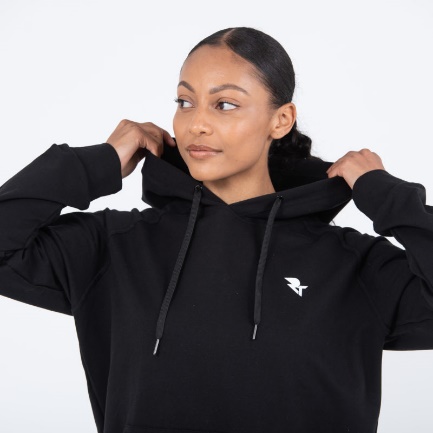 Hoodie - £35Size – Quantity – £          .         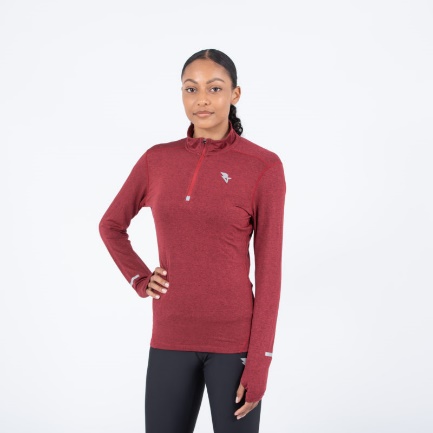 Half Zip - £33Size – Quantity – £          .         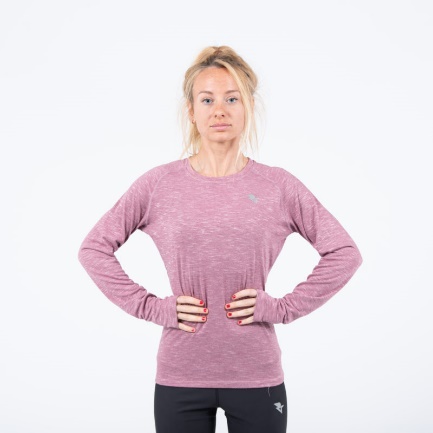 Long Sleeve - £31Size – Quantity – £          .         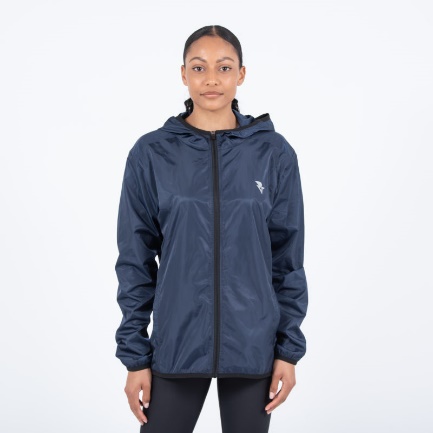 Lightweight Jacket - £41Size – Quantity – £          .         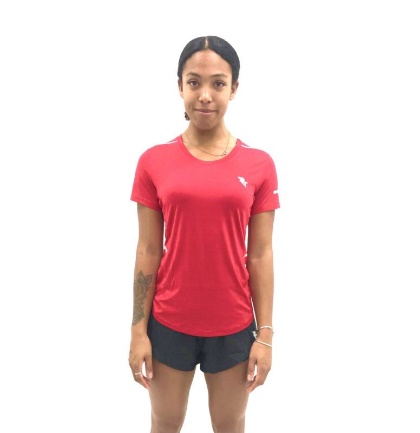 Red Training Tee – £27Size – Quantity – £          .         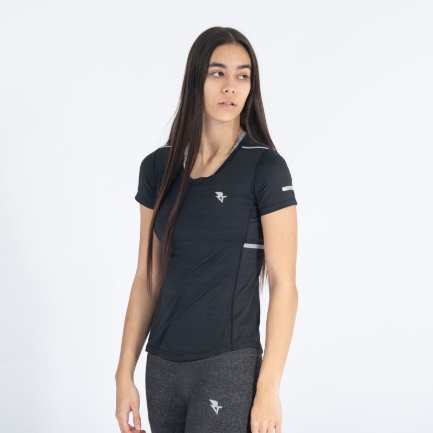 Black Training Tee - £27Size – Quantity – £          .         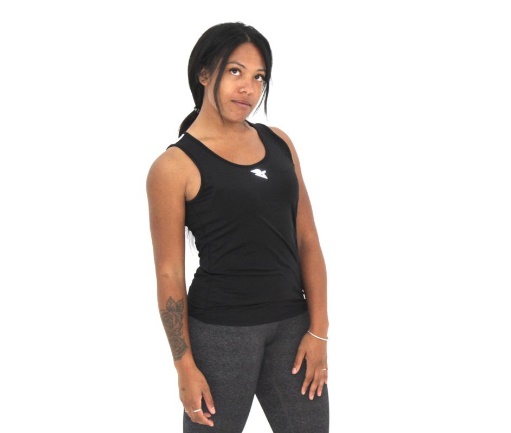 Racing Vest - £27Size – Quantity – £          .         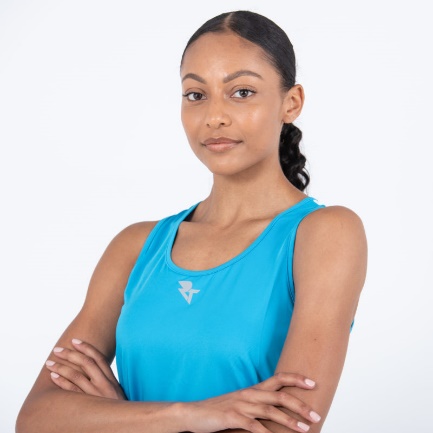 Training Vest - £27Size – Quantity – £          .         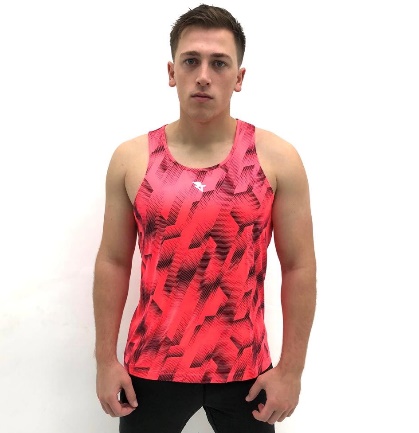 Racing Vest - £27 (men’s fit/sizing)Size – Quantity – £          .         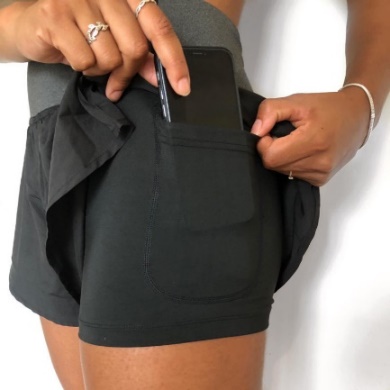 2 in 1 Shorts - £29Size – Quantity – £          .         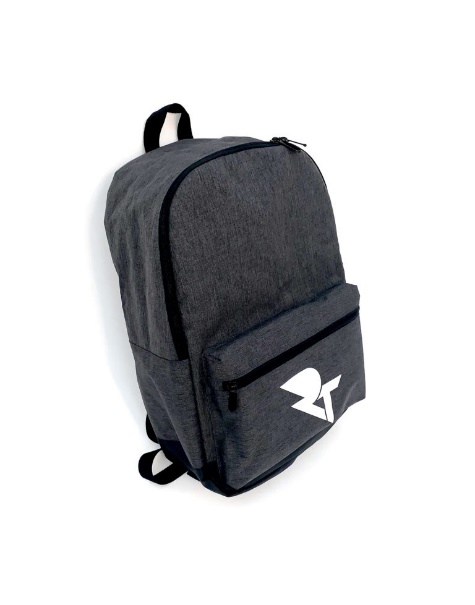 Rucksack - £25Quantity - £          .         Order Total (plus P&P - £2.50 for 1 item, £4 for 2+ items)£